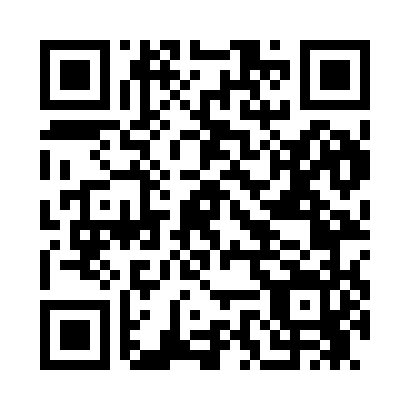 Prayer times for Pelican Rapids, Minnesota, USAMon 1 Jul 2024 - Wed 31 Jul 2024High Latitude Method: Angle Based RulePrayer Calculation Method: Islamic Society of North AmericaAsar Calculation Method: ShafiPrayer times provided by https://www.salahtimes.comDateDayFajrSunriseDhuhrAsrMaghribIsha1Mon3:325:361:285:409:2111:252Tue3:335:361:295:409:2111:243Wed3:345:371:295:409:2011:234Thu3:355:381:295:409:2011:225Fri3:365:381:295:409:2011:216Sat3:375:391:295:409:1911:217Sun3:395:401:295:409:1911:198Mon3:405:411:305:409:1811:189Tue3:415:411:305:409:1811:1710Wed3:435:421:305:409:1711:1611Thu3:445:431:305:409:1611:1512Fri3:465:441:305:409:1611:1313Sat3:475:451:305:409:1511:1214Sun3:495:461:305:409:1411:1115Mon3:515:471:305:409:1411:0916Tue3:525:481:315:399:1311:0817Wed3:545:491:315:399:1211:0618Thu3:565:501:315:399:1111:0519Fri3:585:511:315:399:1011:0320Sat3:595:521:315:389:0911:0121Sun4:015:531:315:389:0811:0022Mon4:035:541:315:389:0710:5823Tue4:055:551:315:379:0610:5624Wed4:075:561:315:379:0510:5425Thu4:085:581:315:379:0410:5226Fri4:105:591:315:369:0210:5127Sat4:126:001:315:369:0110:4928Sun4:146:011:315:359:0010:4729Mon4:166:021:315:358:5910:4530Tue4:186:031:315:348:5710:4331Wed4:206:051:315:348:5610:41